August 20, 2021Dear Client,Our records show that MADAP provided assistance in 2020 by paying insurance premiums for your Qualified Health Plan obtained through the Maryland Health Exchange. This plan may qualify for the Premium Tax Credit (PTC) which helps pay health insurance premiums. The IRS requires the PTC to be reconciled when you prepare your taxes. Please read, sign and date the enclosed Reimbursement Agreement for Net Premium Tax Credit, and return the form to MADAP along with the requested tax documents (listed below) by September 30, 2021.•	1095-A; if multiple forms were used for the IRS Form 8962, include all copies. You should have received your Form 1095-A from the Maryland Health Exchange mailed by the end of January. It’s very important to include the 1095-A in all tax preparations or take the form to your tax preparer.•	IRS Form 8962, PTC worksheet•	IRS Form 1040 and either Schedule 2 or 3 as indicated by Form 8962If the IRS Form 8962 line 29 shows an overpayment of Advance PTC then the IRS is waiving repayment of this amount for 2020 only. MADAP will not have to pay this amount for you.  If the IRS Form 8962 line 26 shows an additional Net PTC credited to you on your tax return, you must reimburse MADAP for that overpayment. This Net PTC would have reduced how much MADAP paid for your insurance premiums in 2020. Payment plans may be available.You can fax all copies to 410-244-8617 or 410-333-2608.  If you did not get your plan through the Maryland Health Exchange, or have questions regarding MADAP’s PTC reconciliation process, please call (410) 767-5019 to speak to David Oquist. The IRS or your tax preparer should handle questions about your actual tax preparation. Sincerely,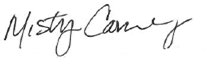 Misty Carney, B.S., PharmD., AAHIVPChief, Center for Client ServicesInfectious Disease Prevention and Health Services BureauPrevention and Health Promotion AdministrationMaryland Department of Health